ПРОФЕСИОНАЛНА ГИМНАЗИЯ ПО ТРАНСПОРТ - РУСЕ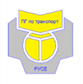       пк. 7005, гр. Русе, ул. „Проф. Димитър Баларев”, № 1, тел.:082/841886   е-maill: pgtransport_rs@abv.bgМОТИВАЦИОННО ПИСМОот …………………………………………………………., ЕГН: …………………ученик от ……. клас през учебната 2021 / 2022 г., специалност: ………………………………………………………………………адрес: …………………………………………………………………………….....тел: …………………………………, e-mail:……………………………………....относно възможността за участие в практика от 26.06.2022 г. до 16.07.2022г. по проект № 2021-1-BG01-KA122-VET-000016814 на тема "ЕВРОПЕЙСКАТА МОБИЛНОСТ – ОСИГУРЯВАНЕ НА РАВЕН ДОСТЪП ДО КАЧЕСТВЕНО ПРИОБЩАВАЩО ОБРАЗОВАНИЕ", осъществяван със съдействието и финансовата подкрепа на ЕС по програма „ЕРАЗЪМ+” /КД1 „Мобилност“/, администрирана в България от Центъра за развитие на човешките ресурси.Мотивите ми са, както следва: ……………………………………………………………………………………………………………………………………………………………………………………………………………………………………………………………………….……………………………………………………………………………………………………………………………………………………………………………………………………………………………………………………………………….………………………………………………………………………………………………………………………………………………………………………………..………………………………………………………………………………………..С уважение:	/име, фамилия, подпис/гр. Русе, дата: ……………….